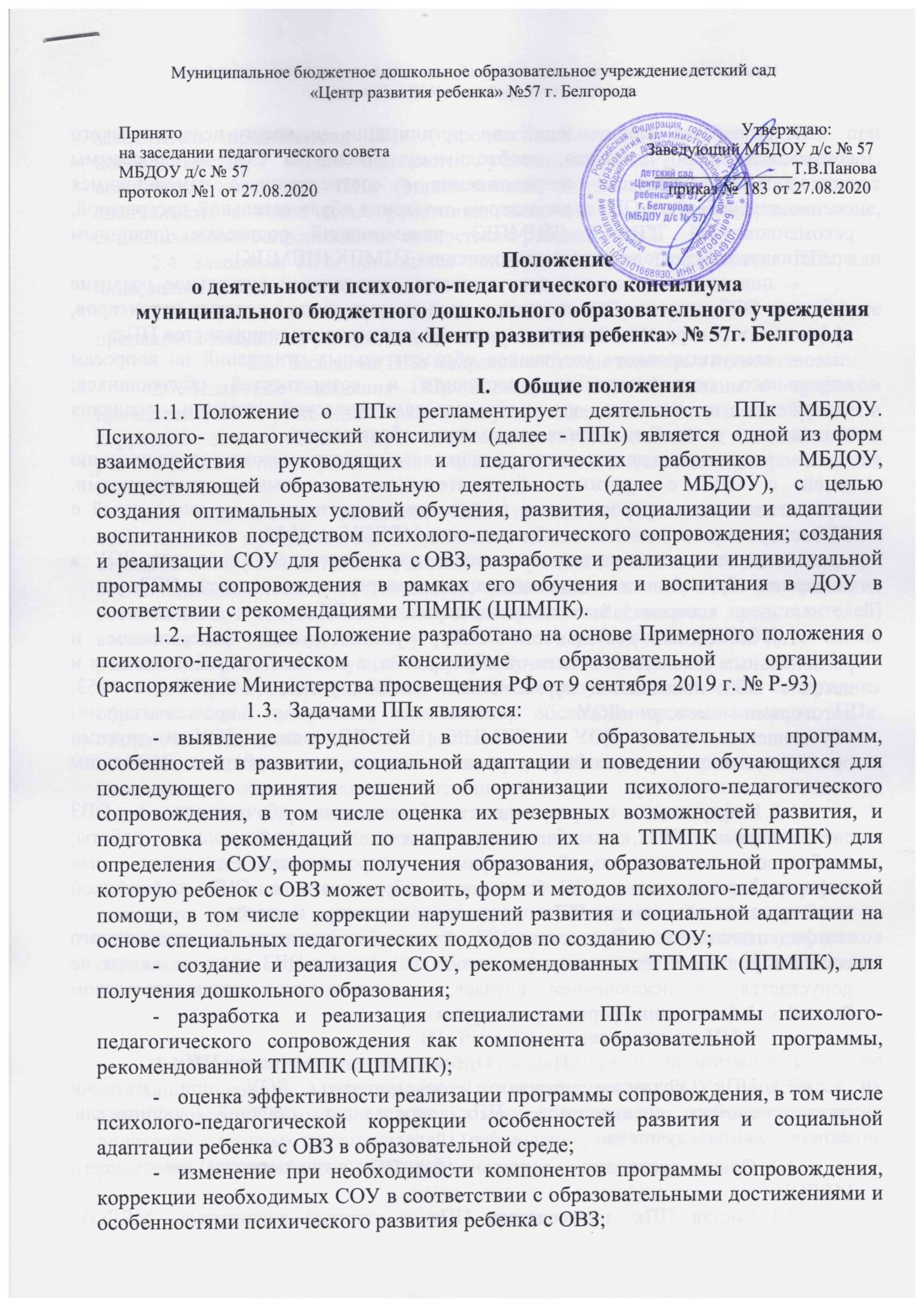 разработка рекомендаций по организации психолого-педагогического сопровождения обучающихся, необходимому изменению СОУ и программы психолого-педагогического сопровождения в соответствии с изменившимся состоянием ребенка с ОВЗ и характером овладения образовательной программой, рекомендованной ТПМПК (ЦПМПК), рекомендаций родителям (законным представителям) по повторному прохождению ТПМПК (ЦПМПК);подготовка и ведение документации, отражающей актуальное развитие ребенка с ОВЗ, динамику его состояния, уровень достигнутых целевых ориентиров, эффективность коррекционно-педагогической деятельности специалистов ППк;консультирование участников образовательных отношений по вопросам актуального психофизического состояния и возможностей обучающихся; содержания и оказания им психолого-педагогической помощи, создания специальных условий получения дошкольного образования;координация деятельности по психолого-педагогическому сопровождению детей с ОВЗ с другими образовательными и иными организациями, осуществляющими сопровождение (психолого-педагогическую помощь) детей с ОВЗ, получающих дошкольное образование в МБДОУ д/с №53;организационно-методическая поддержка педагогического состава ДОУ в отношении образования и социальной адаптации сопровождаемых детей с ОВЗ;контроль за выполнением рекомендаций ППк.В своей деятельности ППк руководствуется федеральным и региональным законодательством об образовании, в том числе детей-инвалидов и детей с ОВЗ, локальными нормативными актами, уставом МБДОУ д/с №53, договорами между ДОУ и родителями (законными представителями) обучающегося, между ДОУ и ТПМПК (ЦПМПК), между ДОУ и другими организациями и учреждениями в рамках сетевого взаимодействия, настоящим положением.Информация о результатах обследования обучающего с ОВЗ специалистами ППк, особенностях коррекционно-развивающей работы, особенностях индивидуальной программы сопровождения, а также иная информация, связанная с особенностями обучающего с ОВЗ, спецификой деятельности специалистов ППк по    его сопровождению, 	является конфиденциальной.	Предоставление указанной информации без письменного согласия родителей (законных представителей) детей с ОВЗ третьим лицам не допускается, за исключением случаев, предусмотренных законодательством Российской Федерации (формы прилагаются).Организация деятельности ППкППк создается приказом заведующего ДОУ при наличии соответствующих специалистов. ППк возглавляет старший воспитатель, назначаемый заведующим.Общее руководство деятельностью ППк возлагается на заведующего МБДОУ.Состав ППк: председатель ППк – старший воспитатель МБДОУ, заместитель председателя ППк (определенный из числа членов ППк при необходимости), педагог-психолог, учитель-логопед, учитель-дефектолог, воспитатель, секретарь ППк (определенный из числа членов ППк), другие специалисты и технические работники, включенные в обучение, воспитание, социализацию и сопровождение конкретного ребенка с ОВЗ.Заседания ППк проводятся под руководством Председателя ППк или лица, исполняющего его обязанности.Периодичность проведения заседаний ППк отражается в графике проведения заседаний, утвержденном заведующим МБДОУ.Заседания ППк подразделяются на плановые и внеплановые.Плановые заседания ППк проводятся в соответствии с графиком проведения, но не реже одного раза в полугодие, для оценки динамики обучения и коррекции для внесения (при необходимости) изменений и дополнений в рекомендации по организации психолого-педагогического сопровождения воспитанников.Внеплановые заседания ППк проводятся при зачислении нового воспитанника, нуждающегося в психолого-педагогическом сопровождении; при отрицательной (положительной) динамике обучения и развития воспитанника; при возникновении новых обстоятельств, влияющих на обучение и развитие воспитанника в соответствии с запросами родителей (законных представителей) воспитанника, педагогических и руководящих работников МБДОУ; с целью решения конфликтных ситуаций и других случаях.При проведении ППк учитываются результаты освоения содержания образовательной программы, комплексного обследования специалистами ППк, степень социализации и адаптации воспитанника.На основании полученных данных разрабатываются рекомендации для участников образовательных отношений по организации психолого-педагогического сопровождения воспитанника.Деятельность специалистов ППк осуществляется бесплатно.Специалисты, включенные в состав ППк, выполняют работу в рамках основного рабочего времени, составляя индивидуальный план работы в соответствии с планом заседаний ППк, а также запросами участников образовательных отношений на обследование и организацию комплексного сопровождения воспитанников.Регламент деятельности ППкС целью выявления детей, нуждающихся в организации СОУ, по окончании периода адаптации детей, поступивших в ДОУ, проводится их скрининговое обследование с использованием методов, не требующих согласия родителей (законных представителей) (наблюдение, педагогическое анкетирование родителей (законных представителей).В целях выявления детей, имеющих речевые патологии, ежегодно перед началом комплектования логопедического пункта (в марте - апреле) учитель-логопед проводит логопедическое обследование воспитанников с письменного согласия родителей (законных представителей). По письменному заявлению родителей (законных представителей) логопедическое обследование может быть проведено также в течение года.По итогам психолого-педагогического и логопедического обследования проводится заседание ППк, где происходит обсуждение полученных результатов и принимается предварительное решение о необходимости создания для некоторых обучающих СОУ, индивидуальной программы психолого-педагогического сопровождения и/или их обучения по АООП ДО (АОП ДО), рекомендованной ТПМПК (ЦПМПК).Ход заседания фиксируется в протоколе (приложение 2).Протокол ППк оформляется не позднее пяти рабочих дней после проведения заседания и подписывается всеми участниками заседания ППк.Коллегиальное решение ППк, содержащее обобщенную характеристику воспитанника и рекомендации по организации психолого-педагогического сопровождения, фиксируются в заключении (приложение 3). Заключение подписывается всеми членами ППк в день проведения заседания и содержит коллегиальный вывод с соответствующими рекомендациями, которые являются основанием для реализации психолого-педагогического сопровождения обследованного воспитанника.Итоговое заключение ППк доводится до сведения родителей (законных представителей) в день проведения заседания.Итоговое заключение ППк доводится до сведения педагогических работников, работающих с обследованным воспитанником, и специалистов, участвующих в его психолого-педагогическом сопровождении, не позднее трех рабочих дней после проведения заседания.Обучающихся, испытывающих трудности в адаптации, но не нуждающихся СОУ, педагог-психолог сопровождает	в рамках деятельности ППк: определяет факторы, препятствующие развитию личности обучающихся, и принимает меры по оказанию им различных видов психологической помощи; оказывает консультативную помощь родителям (законным представителям) ребенка, педагогическому коллективу в организации сопровождения и коррекции выявленных факторов.Родителям (законным представителям), дети которых по итогам скринингового обследования нуждаются в организации СОУ, рекомендуется пройти ТПМПК (ЦПМПК) с целью уточнения необходимости создания для них СОУ, коррекции нарушений развития и социальной адаптации на основе специальных педагогических подходов, определения формы получения образования, образовательной программы дошкольного образования, форм и методов психолого- педагогической помощи.При направлении воспитанника на ТПМПК (ЦПМПК) копия коллегиального заключения ППк выдается родителям (законным представителям) на руки или направляется по почте, копии заключений специалистов направляются только по почте или сопровождаются представителем ППк. В другие учреждения и организации заключения специалистов или коллегиальное заключение ППк могут направляться только по официальному запросу либо в ситуации заключения соответствующего договора о взаимодействии.При направлении воспитанника на психолого-медико-педагогическую комиссию (далее - ПМПК) оформляется представление ППк на воспитанника (приложение 4).Представление ППк на воспитанника для предоставления на ПМПК выдается родителям (законным представителям) под личную подпись.В случае несогласия родителей (законных представителей) с коллегиальным заключением ППк, отказа от посещения ТПМПК (ЦПМПК) родители (законные представители) выражают свое мнение в письменной форме в соответствующем разделе заключения ППк, а обучение и воспитание обучающегося осуществляется по ООП ДО, реализуемой в ДОУ.В случае наличия у обучающегося статуса «ребенок-инвалид» и несогласия родителей (законных представителей) с мнением ППк о необходимости создания для него СОУ для освоения ООП ДО, родители (законные представители) также выражают свое мнение в письменной форме в соответствующем разделе протокола ППк. Дошкольное образование ребенка-инвалида осуществляется по ООП ДО, реализуемой в ДОУ. ППк несет ответственность за реализацию ИПРА ребенка- инвалида в части образования. В ситуации, когда в ИПРА ребенка-инвалида зафиксировано «сопровождение ТПМПК (ЦПМПК)», но родители (законные представители) в письменной форме отказались от ее прохождения, ДОУ несет ответственность за реализацию ИПРА в той части, реализация которой возможна без сопровождения ТПМПК (ЦПМПК).В ситуации прохождения ребенком ТПМПК (ЦПМПК) (заключение ТПМПК (ЦПМПК) действительно в течение календарного года) и получения ДОУ его заключения об особенностях ребенка с ОВЗ с соответствующими рекомендациями по созданию СОУ, каждым специалистом ППк проводится углубленное обследование ребенка с ОВЗ с целью уточнения и конкретизации рекомендаций ТПМПК (ЦПМПК) по созданию СОУ и разработке психолого-педагогической программы сопровождения.   По результатам обследования специалистов	проводится	коллегиальное заседание ППк, на котором определяется и конкретизируется весь комплекс условий дошкольного образования ребенка с ОВЗ. Результаты обследования ребенка с ОВЗ специалистами ППк заносятся в протокол с указанием кратких сведений об истории развития ребенка с ОВЗ, специалистах ППк, перечня документов, представленных на ППк, результатах углубленного обследования ребенка с ОВЗ специалистами, выводов и особых мнений специалистов (при наличии).Итогом коллегиального заседания является заключение ППк, в котором конкретизируются пакет СОУ и программа психолого-педагогического сопровождения ребенка с ОВЗ на определенный период реализации АООП ДО (АОП ДО), рекомендованной ТПМПК (ЦПМПК).Протоколы	заключение ППк	 оформляются в день коллегиального обсуждения, подписываются специалистами ППк, проводившими обследование, и руководителем ППк (лицом, исполняющим его обязанности). Родители (законные представители) ребенка с ОВЗ подписывают протокол и заключение ППк, отмечая свое согласие или несогласие с заключением.В течение 5 рабочих дней программа психолого-педагогического сопровождения детализируется каждым специалистом ППк, принимающим участие в комплексном сопровождении ребенка с ОВЗ, согласовывается с родителями (законными представителями), руководителем ППк и заведующим ДОУ и подписывается ими.В случае несогласия родителей (законных представителей) с заключением ППк о предлагаемых СОУ и программой психолого-педагогического сопровождения, дошкольное образование ребенка осуществляется по ООП ДО, реализующейся в данной ДОУ.В конце периода, на который были конкретизированы СОУ, реализовывалась АООП ДО (АОП ДО) и программа психолого-педагогического сопровождения ребенка с ОВЗ, проводится консилиумная сессия, основной задачей которой является оценка эффективности деятельности специалистов сопровождения, включая реализацию пакета СОУ. Последовательность и содержание консилиумной сессии аналогичны п.3.9. – 3.11.По итогам оформляется заключение с обоснованием необходимости продолжения обучения по АООП ДО (АОП ДО), ее индивидуализации, корректировки программы психолого-педагогического сопровождения, определением следующего периода дошкольного образования ребенка с ОВЗ.Уточненная индивидуализированная образовательная программа дошкольного образования, программа психолого-педагогического сопровождения, включая программы коррекционной деятельности специалистов, продолжительность периода	сопровождения согласовываются с родителями (законными представителями), с руководителем ППк и заведующим ДОУ и подписываются ими.В ситуации, когда эффективность реализации АООП ДО (АОП ДО), программы психолого-педагогического сопровождения ребенка с ОВЗ минимальны, отсутствуют или имеют негативную направленность, а состояние ребенка с ОВЗ ухудшается, ППк может быть принято решение о необходимости повторного прохождения ТПМПК (ЦПМПК) с целью изменения пакета СОУ.Заключение о необходимости изменения в целом образовательной траектории и ее компонентов подписывается специалистами ППк, проводившими обследование, и руководителем ППк (лицом, исполняющим его обязанности). Родители (законные представители) ребенка с ОВЗ подписывают заключение ППк, отмечая свое согласие или несогласие с ним.Заключение ППк носит для родителей (законных представителей) рекомендательный характер.При поступлении в ДОУ от уполномоченного органа по координации исполнения мероприятий, предусмотренных ИПРА ребенка-инвалида в сфере образования (ОГБУ «Белгородский региональный центр психолого-медико- социального сопровождения») выписки из ИПРА ребенка-инвалида в сфере образования ППк в трехдневный срок разрабатывает перечень мероприятий с указанием исполнителей и сроков исполнения.На протяжении всего срока реализации мероприятий ППк отслеживает их результативность, осуществляет контроль за соблюдением сроков, вносит необходимые изменения. В течение десяти дней с даты исполнения мероприятий ИПРА, но не позднее 1,5 месяцев до окончания срока действия ИПРА, ППк предоставляет в уполномоченный орган по координации исполнения мероприятий, предусмотренных ИПРА ребенка-инвалида в сфере образования, сводную информацию по установленной форме (форма прилагается).Права и обязанностиРодители (законные представители) ребенка-инвалида и ребенка с ОВЗ имеют право:присутствовать при обследовании ребенка специалистами ППк;участвовать в обсуждении результатов обследования и формулировки как заключения каждого из специалистов ППк, так и коллегиального заключения;участвовать в создании СОУ, АООП ДО (АОП ДО), рекомендованной ТПМПК (ЦПМПК), разработке программы психолого-педагогического сопровождения,направлений коррекционно-развивающей работы (в соответствии с рекомендациями ТПМПК (ЦПМПК);получать консультации специалистов ППк по вопросам обследования воспитанника, создания и реализации индивидуальной программы сопровождения, в том числе информацию о своих правах и правах детей в рамках деятельности ППк;в случае несогласия с заключением ППк об особенностях создания и реализации СОУ и индивидуальной программы сопровождения обжаловать их на ТПМПК (ЦПМПК), в вышестоящих организациях.Родители (законные представители) обязаны:неукоснительно следовать рекомендациям ППк (в ситуации согласия с его решением);регулярно посещать занятия специалистов в рамках реализации коррекционной деятельности с ребенком;принимать участие в реализации программы психолого-педагогического сопровождения, коррекционной деятельности специалистов на правах полноправных участников образовательного и коррекционно-развивающего процессов.Специалисты ППк имеют право:иметь свое особое мнение по особенностям сопровождения ребенка с ОВЗ в рамках собственной профессиональной компетенции, отражать его в документах ППк;требовать от родителей (законных представителей) выполнения своих обязанностей в соответствии с п.4.2.;представлять и отстаивать свое мнение об особенностях ребенка и направлениях собственной деятельности в качестве представителя ДОО при обследовании ребенка на ТПМПК (ЦПМПК).Специалисты ППк обязаны:руководствоваться в своей деятельности законодательством в области образования детей с ОВЗ, профессиональными и этическими принципами, подчиняя ее исключительно интересам ребенка и его семьи;исходить в своей деятельности из принципов инклюзивного образования детей, применяя все необходимые современные психологические и социально-педагогические подходы для обучения и воспитания детей в открытой социальной среде;в пределах своей компетенции защищать всеми средствами, на любом, профессиональном, общественном и государственном уровне права и интересы детей и их семей;соблюдать конфиденциальность и не допускать несанкционированного разглашения сведений о детях и их семьях.Содержание рекомендаций ППк по организации психолого-педагогического сопровождения воспитанниковРекомендации ППк по организации психолого-педагогического сопровождения воспитанника с ограниченными возможностями здоровья конкретизируют, дополняют рекомендации ПМПК и могут включать в том числе:разработку адаптированной основной общеобразовательной программы;разработку индивидуального плана работы воспитанника;- предоставление услуг тьютора, ассистента (помощника), оказывающего воспитаннику необходимую техническую помощь, в том числе на период адаптации воспитанника МБДОУ / полугодие, учебный год / на постоянной основе.другие условия психолого-педагогического сопровождения в рамках компетенции МБДОУ.Рекомендации ППк по организации психолого-педагогического сопровождения воспитанника на основании медицинского заключения могут включать условия обучения, воспитания и развития, требующие организации обучения по индивидуальному учебному плану, расписанию, медицинского сопровождения, в том числе:дополнительный выходной день;организация дополнительной двигательной нагрузки в течение дня / снижение двигательной нагрузки;- предоставление	услуг	ассистента (помощника), оказывающего воспитанникам необходимую техническую помощь,другие условия психолого-педагогического сопровождения в рамках компетенции МБДОУ.Рекомендации ППк по организации психолого-педагогического сопровождения воспитанника, испытывающего трудности в освоении основных общеобразовательных программ, развитии и социальной адаптации могут включать в том числе:проведение групповых и (или) индивидуальных коррекционно-развивающих и компенсирующих занятий с воспитанниками; разработку индивидуального плана работы воспитанника;- другие условия психолого-педагогического сопровождения в рамках компетенции МБДОУ.Рекомендации по организации психолого-педагогического сопровождения воспитанника реализуются на основании письменного согласия родителей (законных представителей).Делопроизводство ППкПоложение о ППк МБДОУ д/с № 57 г.Белгорода; Приказ о создании ППк;Договор о взаимодействии территориальной психолого-медико-педагогической комиссии города Белгорода и психолого-педагогического консилиума образовательной организации МБДОУ д/с №57;Договор между родителями (законными представителями) и ППк об обследовании и сопровождении детей (Приложение 1);  План и регламент порядка проведения заседаний и график работы ПП консилиума; Протоколы заседаний ППк ДОУ (плановые и внеочередные) (Приложение 2);Коллегиальное заключение психолого-педагогического консилиума ДОУ (Приложение 3);Представление педагога–психолога на ППк (Приложение 4);Логопедическое представление на ППк ребенка Педагогическое представление на ППк ребенкаСогласие на обработку персональных данных родителя (законного представителя);Согласие родителя (законного представителя) на обработку персональных данных   ребенка; (Приложение 5);Речевая картаРечевой профильИндивидуальный план логопедической работыИндивидуальная программа психолого-педагогического сопровождения воспитанникаЖурналы (Приложение 6):-Журнал учета заседаний ППк ДОУ;- Журнал регистрации заключений и рекомендаций специалистов и коллегиального заключения, и рекомендаций ППкБанк данных детей	с ограниченными	возможностями	здоровья	прошедших ТПМПК (электронный вид);Отчет о результатах логопедического обследования воспитанников;Приложение №1Договор между муниципальным дошкольным образовательным учреждением детским садом «Центр развития ребенка» № 57 г. Белгорода в лице заведующего МБДОУ и родителями (законными представителями) воспитанника образовательного учреждения о его психолого-педагогическом обследовании и сопровожденииДата ____________Приложение №2Протокол № 	заседания психолого–педагогического консилиума№	МБДОУ д/с № 57  от «	»	20	г.Присутствовали:Председатель ППк Члены ППк:2.3.4.Приглашены:Повестка дня:1.2.Слушали:1.2.Решение ППк:1.2.3.Председатель ППк	Ф.И.О. Члены ППк:И.О.Фамилия И.О.ФамилияДругие присутствующие на заседании: И.О.ФамилияИ.О.ФамилияПриложение №3Коллегиальное заключение психолого-педагогического консилиума образовательной организации МБДОУ д/с № 57 Ф.И.О. ребенка _____________________________________________________Возраст ребенка______________________________________________________Группа/класс ________________________________________________________Дата________________________________________________________________Психолого-педагогическоезаключение ______________________________________________________________________________________________________________________________________________________________________________________________________________________________________________________________________________Направления, деятельность и форма проведения коррекционно-развивающей работы______________________________________________________________________________________________________________________________________________________________________________________________________________________________________________________________________Динамика изменения показателей развития ребенка ____________________________________________________________________________________________________________________________________________________________________________________Рекомендации: ______________________________________________________________________________________________________________________________________________________________________________________________________________________________________________________________________________Учитель-логопед: ____________________________________________________________________________________________________________________________________________________________________________________Педагог-психолог: ______________________________________________________________________________________________________________________________________________________________________________________________________________________________________________________________________________Председатель ППк_______________________________ Члены ППк:Педагог-психолог__________________________________  Учитель-логопед _______________________________ Учитель-логопед ____________________________ Учитель-логопед ________________________________ Секретарь______________________________________ Заведующий МБДОУ _____________________________ Приложение 4Представление педагога–психолога на ППкребенка_____________ группы МДОУ д/с№_____Фамилия, имя, отчество воспитанника_______________________________________________Дата рождения ____________________________________________________________________Внешний вид ребенка:_________________________________________________________________________________Принятие задания:__________________________________________________________________________________Сотрудничество со взрослыми (контактность):__________________________________________________________________________________Сенсорное развитие (уровень развития восприятия):__________________________________________________________________________________Ориентировочно-познавательная деятельность:Характер действий: хаотичные действия __________, пробующие действия, _________________примеривание  ________________, зрительная ориентировка ______________________________Состояние интеллектуального развития:Уровень развития нагдядно-действенного мышления:__________________________________________________________________________________Уровень развития наглядно-образного мышления:__________________________________________________________________________________Уровень развития элементов логического мышления:__________________________________________________________________________________Уровень развития количественных представлений:__________________________________________________________________________________Уровень сформированности представлений:об окружающем____________________________________________________________________о себе_____________________________________________________________________________о своей семье_______________________________________________________________________о предметах ближайшего окружения_____________________________________________________________________________________________________________________________________о явлениях и объектах природы_________________________________________________________________________________________________________________________________________о причинно-следственных связях в природе_____________________________________________ __________________________________________________________________________________Сформированность ведущей деятельности:______________________________________________________________________________________________________________________________Заключение_________________________________________________________________________________________________________________________________________________________Рекомендации_______________________________________________________________________________________________________________________________________________________________________________________________________________________________________________________________________________________________________________________________________________________________________________________________________________________________________________________________________________________________«___»_______________                 _____________        ________________________                   дата          месяц            год                              подпись                               расшифровка Приложение 5Согласие родителя (законного   представителя) на обработку персональных данных ребенкаЯ,  	Ф.И.О. родителя (законного представителя) полностью в именительном падеже по документу удостоверяющему личность,проживающий по адресу: 	Паспорт серия	№	, выдан 	телефон, e-mail 	данные ребенка 	 Ф.И.О. ребенка полностью в именительном падежеНа основании  	свидетельство о рождении или документ подтверждающий, что субъект является законным представителем подопечного№	от	как его (ее) законный представитель настоящим даю своѐ согласие на обработку психолого-педагогическим консилиумом (указать образовательную организацию) персональных данных ребенка, к которым относятся:данные, удостоверяющие личность ребенка (свидетельство о рождении или паспорт); - данные о возрасте и поле; - данные о гражданстве;данные	медицинской	карты, полиса	обязательного/добровольного	медицинского страхования; - данные о прибытии и выбытии в/из образовательных организаций;Ф.И.О. родителя (законного представителя), кем приходится ребенку, адресная и контактная информация; - сведения о попечительстве, опеке, отношении к группе социально незащищенных обучающихся; документы (сведения), подтверждающие право на льготы,дополнительные гарантии и компенсации по определенным основаниям, предусмотренным законодательством (ребенок-инвалид, родители-инвалиды, неполная семья, многодетная семья, патронат, опека, ребенок-сирота); - форма получения образования ребенком; - изучение русского (родного) и иностранных языков;сведения об усвоении программы основной (адаптированной) образовательной программы дошкольного образования; - данные психолого-педагогической характеристики;отношение к группе риска, поведенческий статус;данные о состоянии здоровья (сведения об инвалидности, о наличии хронических заболеваний, медицинское заключение об отсутствии противопоказаний о рекомендациях к обучению в образовательной организации; данные медицинских обследований, медицинские заключения);Обработка персональных данных обучающегося осуществляется исключительно в целях обеспечения соблюдения законов и иных нормативных правовых актов; содействия ребенку в реализации его конституционного права на образование, трудоустройство, обеспечение его личной безопасности и безопасности окружающих; контроля качества обучения и обеспечения сохранности имущества.Я даю согласие на использование персональных данных ребенка в целях:обеспечения соблюдения законов и иных нормативных правовых актов;учета детей, подлежащих обязательному обучению в образовательных организациях;соблюдения порядка и правил приема в образовательную организацию;учета	реализации	права	обучающегося	на	получение	образования	в	соответствии	с федеральным государственным образовательным стандартом;учета обучающихся, нуждающихся в социальной поддержке и защите;учета данных о детях с ограниченными возможностями здоровья и (или) девиантным (общественно опасным) поведением, проживающих на территории деятельности консилиума;использования в уставной деятельности с применением средств автоматизации или без таких средств, включая хранение этих данных в архивах и размещение в информационно- телекоммуникационных сетях с целью предоставления доступа к ним;заполнения базы данных автоматизированной информационной системы управления качеством образования в целях повышения эффективности управления образовательными процессами, проведения мониторинговых исследований в сфере образования, формирования статистических и аналитических отчѐ тов по вопросам качества образования;обеспечения личной безопасности обучающихся.Настоящим подтверждаю свое согласие на следующие действия с указанными выше персональными данными.Настоящее согласие предоставляется на осуществление любых действий в отношении персональных данных ребенка, которые необходимы или желаемы для достижения указанных выше целей, включая (без ограничений): сбор, систематизацию, накопление, хранение, уточнение (обновление, изменение), использование, распространение (в том числе, передачу третьим лицам - территориальным органам управления образованием, государственным медицинским организациям, отделениям полиции), обезличивание, блокирование, трансграничную передачу персональных данных, а также осуществление любых иных действий с персональными данными ребенка, предусмотренных действующим законодательством РФ гарантирует, что обработка персональных данных осуществляется в соответствиис действующим законодательством РФ.Я проинформирован, что психолого-педагогический консилиум (указать образовательную организацию) будет обрабатывать персональные данные как неавтоматизированным, так и автоматизированным способом обработки. Данное Согласие действует до достижения целей обработки персональных данных.Согласие на обработку персональных данных может быть отозвано мною путёмнаправления в психолого-педагогический консилиум (указать образовательную организацию) письменного отзыва. Согласен/согласна что психолого-педагогический консилиум (указать образовательную организацию) обязана прекратить обработку персональных данных в течение 10 (десяти) рабочих дней с момента получения указанного отзыва.Я,  	фамилия, имя, отчество родителя (законного представителя) ребенка подтверждаю, что давая такое Согласие, я действую по собственной воле и в интересах ребенка.Дата	 	_	Подпись	 		/	 		/Приложение 6Журнал учета заседаний ППк ДОУЖурнал регистрации заключений и рекомендаций специалистови коллегиального заключения, и рекомендаций ППк\Руководитель образовательного учреждения(Ф.И.О.)________________________________________________________________________Подпись_____________________М.П.Родители (законные представители) воспитанника________________________________________________________________________________________________________________________________________________(указать ФИО ребенка и родителей (законных представителей), характер родственных отношений в соответствии с паспортными данными)Подпись__________________Информирует родителей (законных представителей) воспитанника о условиях его психолого-медико-педагогического обследования и сопровождения специалистами ППк, обучения по адаптированной основной образовательной программе для детей с ОВЗ.Выражают согласие (в случае несогласия договор не подписывается) на психолого-медико-педагогическое обследование и сопровождение воспитанника в соответствии с показаниями, в рамках профессиональной компетенции и этики специалистов ППк, обучение по адаптированной основной образовательной программе для детей с ОВЗ.№ДатаТематика заседания Вид консилиума (плановый/внеплановый)№п/пДата,времяФ.И.О.ребенкаВозрастПолПроблемаЗаключениеспециалистаили коллегиальное решение ППкРекомендацииСпециалистили состав ППк